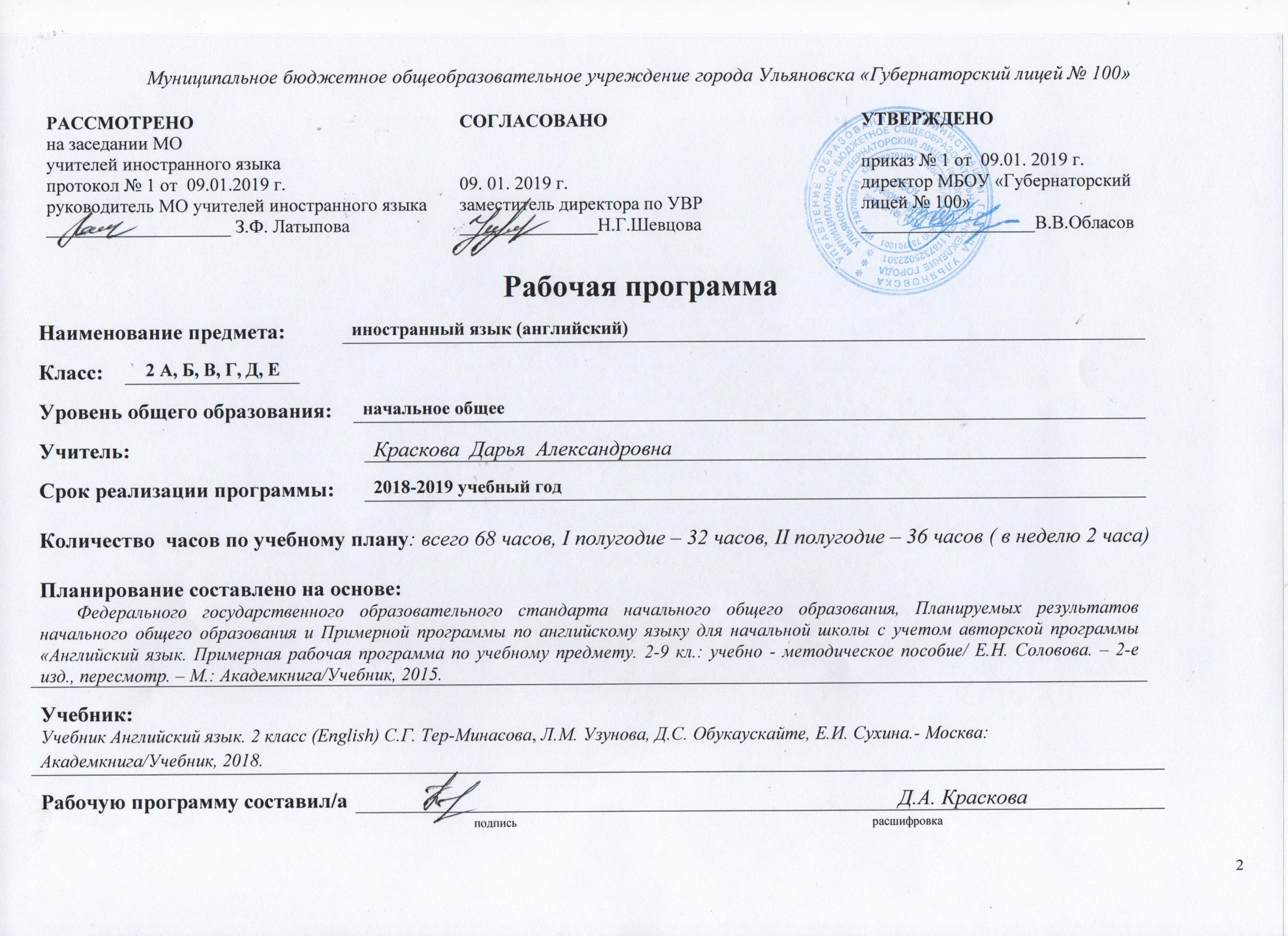   Данная рабочая программа по иностранному языку (английский), далее иностранный язык, предназначена для 2 класса и разработана на основе авторской программы по английскому языку «Английский язык. Примерная рабочая программа по учебному предмету. 2-9 кл.: учебно - методическое пособие/ Е.Н. Соловова. – 2-е изд., пересмотр. – М.: Академкнига/Учебник, 2015.) . Учебник «Английский язык» серии «Favourite» 2 класс: Учебник в 2 ч.; авторы С.Г. Тер – Минасова, Л. М. Узунова, Д.С. Обукаускайте, Е. И. Сухина. -  М.: Академкнига/ Учебник, 2018.Цели обучения иностранному языку в начальной школеНачальная школа выступает в качестве первой ступени в изучении первого иностранного языка. Согласно Примерной программе по иностранному языку, интегрированной целью обучения иностранному языку в начальных классах является формирование элементарной коммуникативной компетенции младших школьников на доступном для них уровне в основных видах речевой деятельности: аудировании, говорении, чтении и письме в ограниченном круге типичных ситуаций и сфер общения, доступных для младших школьников.Планируемы результаты освоения учебного предметаЛичностные результатыизучения иностранного языка в начальной школе являются:общее представление о мире как о многоязычном и поликультурном сообществе;осознание языка, в том числе иностранного, как основного средства общения между людьми;знакомство с миром зарубежных сверстников с использованием средств изучаемого иностранного языка  (через детский фольклор, некоторые образцы детской художественной литературы, традиции).Метапредметные результатыизучения иностранного языка в начальной школе являются:развитие умения взаимодействовать с окружающими, выполняя разные роли в пределах речевых потребностей и возможностей младшегообучающегося;развитие коммуникативных способностей обучающегося, умения выбирать адекватные языковые и речевые средства для успешного решенияэлементарной коммуникативной задачи;расширение общего лингвистического кругозора младшего обучающегося;развитие познавательной, эмоциональной и волевой сфер младшего обучающегося; формирование мотивации к изучению иностранного языка;овладение умением координированной работы с разными компонентами учебно-методического комплекта (учебником, аудиодиском, рабочей тетрадью, справочными материалами и т. д.).Предметные результатыВ соответствии с Примерной программой по иностранному языку, разработанной в рамках стандартов второго поколения, предметные результаты дифференцируются по пяти сферам: коммуникативной, познавательной, ценностно-ориентационной, эстетической и трудовой.1.1. Коммуникативная компетенция (владение иностранным языком как средством общения) Говорение I. научится: вести элементарный этикетный диалог в ограниченном круге типичных ситуаций общения; диалог-расспрос (вопрос — ответ) и диалог — побуждение к действию; уметь на элементарном уровне описывать предмет, картинку, персонаж; уметь на элементарном уровне рассказывать о себе, семье, друге. II. получит возможность научиться: участвовать в элементарном диалоге-расспросе, задавая вопросы собеседнику и отвечая на его вопросы; воспроизводить наизусть небольшие произведения детского фольклора, детские песни; составлять краткую характеристику персонажа; Аудирование I. научится: понимать на слух речь учителя и одноклассников при непосредственном общении и вербально/невербально реагировать на услышанное; воспринимать на слух в аудиозаписи основное содержание небольших доступных текстов, построенных на изученном языковом материале. II. получит возможность научиться: воспринимать на слух в аудиозаписи небольшой текст, построенный на изученном языковом материале использовать контекстуальную и языковую догадку при восприятии на слух текстов, содержащих некоторые незнакомые слова. ЧтениеI.научится: соотносить графический образ английского слова с его звуковым образом; читать вслух небольшие тексты, построенные на изученном языковом материале, соблюдая правила чтения и соответствующую интонацию; читать про себя и понимать основное содержание текстов, включающих как изученный языковой материал, так и отдельные новые слова; находить в тексте нужную информацию. II.получит возможность научиться: догадываться о значении незнакомых слов по контексту; не обращать внимания на незнакомые слова, не мешающие понять основное содержание текста. Письмо I.научится: владеть техникой письма; списывать текст и выписывать из него слова, словосочетания, предложения в соответствии с решаемой учебной задачей; II. получит возможность научиться: в письменной форме кратко отвечать на вопросы к тексту делать по образцу подписи к рисункам/фотографиям. 1.2. Языковая компетенция (владение языковыми средствами) Графика, каллиграфия, орфография I. научится: пользоваться английским алфавитом, знать последовательность букв в нем; воспроизводить графически и каллиграфически корректно все английские буквы алфавита (полупечатное написание букв, слов); находить и сравнивать (в объеме содержания курса) такие языковые единицы, как звук, буква, слово; применять основные правила чтения и орфографии, изученные во 2 классе отличать буквы от знаков транскрипции. II. получит возможность научиться: сравнивать и анализировать буквосочетания английского языка и их транскрипцию; группировать слова в соответствии с изученными правилами чтения; уточнять написание слова по словарю учебника. Фонетическая сторона речи I. научится: адекватно произносить и различать на слух все звуки английского языка; соблюдать нормы произношения звуков; соблюдать правильное ударение в изолированных словах и фразах; соблюдать особенности интонации основных типов предложений; корректно произносить предложения с точки зрения их ритмико- интонационных особенностей. II. получит возможность научиться: распознавать случаи использования связующего «r» и соблюдать их в речи; соблюдать интонацию перечисления; соблюдать правило отсутствия ударения на служебных словах (артиклях, союзах, предлогах); читать изучаемые слова по транскрипции; писать транскрипцию отдельных звуков, сочетаний звуков по образцу. Лексическая сторона речи I. научится: распознавать и употреблять в речи изученные в пределах тематики начальной школы лексические единицы (слова, словосочетания, оценочную лексику, речевые клише), соблюдая лексические нормы; оперировать в процессе общения активной лексикой в соответствии с коммуникативной задачей. II. получит возможность научиться: узнавать простые словообразовательные элементы; опираться на языковую догадку при восприятии интернациональных и сложных слов в процессе чтения и аудирования; Грамматическая сторона речи I. научится: распознавать и употреблять в речи основные коммуникативные типы предложений, общий и специальный вопросы, утвердительные и отрицательные предложения; распознавать и употреблять в речи изученные существительные с неопределенным/определенным/нулевым артиклем, в единственном и во множественном числе; притяжательный падеж существительных; модальный глагол can. Личные местоимения; количественные (до 10) числительные; наиболее употребительные предлоги для выражения временных и пространственных отношений. II. получит возможность научиться: узнавать сложносочиненные предложения с союзами and и but; распознавать в тексте и дифференцировать слова по определенным признакам (существительные, прилагательные, модальные/смысловые глаголы); 1.3. Социокультурная осведомленность I. научится: называть страны изучаемого языка по-английски; узнавать некоторых литературных персонажей известных детских произведений, сюжеты некоторых популярных сказок, написанных на изучаемом языке, небольшие произведения детского фольклора (стихов, песен); соблюдать элементарные нормы речевого и неречевого поведения, принятые в стране изучаемого языка, в учебно-речевых ситуациях. II. получит возможность научиться: называть столицы стран изучаемого языка по-английски; воспроизводить наизусть небольшие произведения детского фольклора (стихи, песни) на английском языке; осуществлять поиск информации о стране изучаемого языка в соответствии с поставленной учебной задачей в пределах тематики, изучаемой в начальной школе. 2. Предметные результаты в познавательной сфере научится: сравнивать языковые явления родного и иностранного языков на уровне отдельных звуков, букв, слов, словосочетаний, простых предложений; действовать по образцу при выполнении упражнений и составлении собственных высказываний в пределах тематики начальной школы; совершенствовать приемы работы с текстом с опорой на умения, приобретенные на уроках родного языка (прогнозировать содержание текс та  по заголовку, иллюстрациям и др.); пользоваться справочным материалом, представленным в доступном данному возрасту виде (правила, таблицы); осуществлять самонаблюдение и самооценку в доступных младшему школьнику пределах. 3. Предметные результаты в ценностно-ориентационной сфере научится: представлять изучаемый иностранный язык как средство выражения мыслей, чувств, эмоций; приобщаться к культурным ценностям другого народа через произведения детского фольклора, через непосредственное участие в туристических поездках. 4. Предметные результаты в эстетической сфере научится: владеть элементарными средствами выражения чувств и эмоций на иностранном языке; осознавать эстетическую ценность литературных произведений в процессе знакомства с образцами доступной детской литературы. 5. Предметные результаты в трудовой сфере научится: следовать намеченному плану в своем учебном труде. Содержание учебного предмета « Английский язык» «Удивительная семья» (Учащиеся учатся говорить в диалоге и монологе о своей семье, описывать членов своей семьи, характеризовать их; о профессиях; учатся говорить о своих питомцах. Учат стихи и песни своих зарубежных сверстников ).«Любимая школа» ( Учащиеся учатся говорить в диалоге и монологе о том, что умеют делать они и их зарубежные сверстники на основе текстов, стихов и песен своих друзей из учебника).«Играем и путешествуем» ( Учащиеся в игровых ситуациях изучают различные игры своих зарубежных сверстников, сравнивают с их эквивалентами в России).Тематическое планированиеВ учебном плане МБОУ « Губернаторский лицей № 100»  на изучение иностранного языка (английский) в 2 классе выделяется на II полугодие - 36 часов ( 2 часа в неделю)  №Содержание Количество часовв авторской программе1«Удивительная семья»122«Любимая школа»83 «Играем и путешествуем»16Всего36